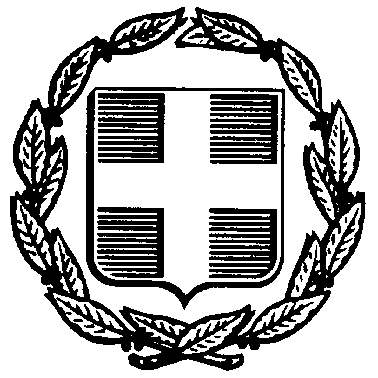                   ΕΛΛΗΝΙΚΗ ΔΗΜΟΚΡΑΤΙΑΥΠΟΥΡΓΕΙΟ ΠΑΙΔΕΙΑΣ ΚΑΙ ΘΡΗΣΚΕΥΜΑΤΩΝ                      Μυτιλήνη, 1-4-2020                                     ------                                                                   ΠΕΡΙΦΕΡΕΙΑΚΗ Δ/ΝΣΗ Π. & Δ. ΕΚΠ/ΣΗΣ Β. ΑΙΓΑΙΟΥ                    Αρ.  Πρωτ. : Φ.102.03/272ΚΕΝΤΡΟ ΕΚΠΑΙΔΕΥΤΙΚΗΣ ΚΑΙ ΣΥΜΒΟΥΛΕΥΤΙΚΗΣ                                                                       ΥΠΟΣΤΗΡΙΞΗΣ ΛΕΣΒΟΥ                                                                          ------                                                                                                                                                                     ΚΟΙΝ.: Π.Δ.Ε. Β. Αιγαίου       ΘΕΜΑ: «Ενημέρωση»   Στα πλαίσια των μέτρων για την προστασία του πληθυσμού λόγω της έξαρσης του COVID 19 και με βάση τις εγκυκλίους 38510/ΓΔ4/17-03-2020 και 39317/ΓΔ4/19/03/2020 το ΚΕΣΥ Λέσβου:α) Έχει αναστείλει όλες τις προγραμματισμένες ενέργειες που απαιτούν φυσική παρουσία μαθητών/τριών.β) Συνεχίζει να παρέχει και τις υπηρεσίες Συμβουλευτικής Υποστήριξης στον Επαγγελματικό Προσανατολισμό, αξιοποιώντας τρόπους υποστήριξης, ηλεκτρονικά (e-mail) ή με τηλεφωνική επικοινωνία.   Παρακαλούμε να αποστείλετε το παρόν έγγραφο και τη συνημμένη φόρμα συμπλήρωσης αιτήματος στα e-mail των γονέων των μαθητών/τριών της Γ΄ τάξης Γυμνασίου και όλων των τάξεων του Λυκείου.   Οι εξειδικευμένες Εκπαιδευτικοί στη Συμβουλευτική και τον Επαγγελματικό Προσανατολισμό του Κ.Ε.Σ.Υ. Λέσβου θα έλθουν σε επαφή με τον κάθε αιτούντα για να συντονιστεί η περαιτέρω συνεργασία  μαζί του.                                                                                         Η Προϊσταμένη του ΚΕΣΥ Λέσβου                                                                                                   Λεκάκη  ΑνδρονίκηΤαχ/κή Δ/νση  :Καραντώνη 17, Μυτιλήνη                    ΠΡΟΣ : τους Δ/ντές/τριες Πληροφορίες:Παναγιώτης Διαμανδής                                   Σχολικών ΜονάδωνΤηλέφωνο:22510 37344-45                                  Β/θμιας Εκπ/σης Ν. ΛέσβουFAX  :22510 37344                                  (μέσω της Δ/νσηςe-mail:kesyles@sch.gr                                  Β/θμιας Εκπ/σης Ν. Λέσβου)